MATH & SCIENCE - ENGINEERING
MARVIN JAMES FINK P.E. MEMORIAL SCHOLARSHIP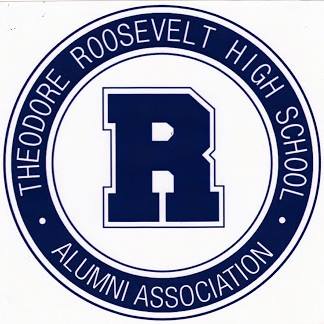 Marvin James Fink attended Roosevelt High School where he lettered in football, basketball, and track. Following service in WWII, he graduated from the University of Michigan with both Bachelor and Master degrees in engineering. He worked for General Motors and is credited with several inventions. This scholarship has been established by his son, Larry Fink, and is awarded to a student who excels in math or science, plans on pursuing a career in engineering, and provides a letter of admission to a School of Engineering. Amount of award: $1,000.MAJOR ACCOMPLISHMENTS, HONORS, AND AWARDS
Answer each question as briefly but completely as possible. Email completed essays to trhsfoundationdm@gmail.com with the name of the scholarship for which you are applying in the email subject line (one scholarship per email).

1) List all major awards, honors, and scholarships, both academic and noon-academic, that you have received to date and attach supporting documentation.

2) List all awards, honors, and scholarships, both academic and non-academic, for which you have been nominated or are an acknowledged candidate as of March 29th of the current year (include supporting personal reference or documentation).

3) Give an example of the most advanced or complex scientific experiment you independently designed, successfully performed, and documented or the most complex structure, instrument, or device you independently designed, successfully constructed, and documented (attach supporting references and documentation).

4) Give an example of your most creative and successful effort in formulating and solving an advanced or complex problem in mathematics, physics, chemistry, biology, or engineering (attach supporting references and documentation).

5) List all scientific and engineering papers, articles, or notes you have authored or co-authored that have been submitted to, accepted for publication in, or published in a peer-reviewed scientific, engineering, or general technical journal (attach supporting documentation).6) Attach your letter of admission to a School of Engineering.

WRITE AN ESSAY
The Scholarship Committee needs to evaluate your critical thinking and communications skills. Please write without collaboration an original essay of unspecified length on one of the following five topics, indicate which has been selected, and save & email this form to trhsfoundationdm@gmail.com with the name of the scholarship for which you are applying in the email subject line (one scholarship per email).

1.Choose the best engineering approach for reducing greenhouse gas emissions, justify your choice, and discuss its engineering challenges.

2.Choose the greatest engineering achievement in human history, describe its origin, and justify your choice by discussing its impacts on human civilization and society.

3.Define ethical professional conduct, give a real example of unethical professional engineering conduct and its consequences, and discuss how you would communicate the importance of ethical engineering to your professional peers.

4.Discuss the benefits and detriments of the genetic engineering of plants or animals to improve yield or increase resistance to pests, parasites, or diseases.REQUIRED REFERENCES
Send references listed below to trhsfoundationdm@gmail.com with the name of the scholarship for which you are applying in the email subject line (one scholarship per email):
-Roosevelt science or mathematics teacher.
-Character reference from a teacher, youth group leader or employer.
-Letter of admission to a School of Engineering (not just to a university that has a School of Engineering).